Common Career Technical Core
Marketing Pathway Course Description: To be taught in all courses in the approved pathway.Directions: The following competencies are required for full approval of this course. Check the appropriate number to indicate the level of competency reached for learner evaluation.RATING SCALE:4.	Exemplary Achievement: Student possesses outstanding knowledge, skills or professional attitude.3.	Proficient Achievement: Student demonstrates good knowledge, skills or professional attitude. Requires limited supervision.2.	Limited Achievement: Student demonstrates fragmented knowledge, skills or professional attitude. Requires close supervision.1.	Inadequate Achievement: Student lacks knowledge, skills or professional attitude.0.	No Instruction/Training: Student has not received instruction or training in this area.Benchmark 1: CompetenciesBenchmark 2: CompetenciesBenchmark 3: CompetenciesBenchmark 4:	 CompetenciesBenchmark 5:	 CompetenciesI certify that the student has received training in the areas indicated.Instructor Signature: 	For more information, contact:CTE Pathways Help Desk(785) 296-4908pathwayshelpdesk@ksde.org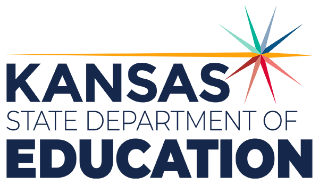 900 S.W. Jackson Street, Suite 102Topeka, Kansas 66612-1212https://www.ksde.orgThe Kansas State Department of Education does not discriminate on the basis of race, color, national origin, sex, disability or age in its programs and activities and provides equal access to any group officially affiliated with the Boy Scouts of America and other designated youth groups. The following person has been designated to handle inquiries regarding the nondiscrimination policies:	KSDE General Counsel, Office of General Counsel, KSDE, Landon State Office Building, 900 S.W. Jackson, Suite 102, Topeka, KS 66612, (785) 296-3201. Student name: Graduation Date:#DESCRIPTIONRATING1.1Act as a responsible and contributing citizen and employee.1.2Apply appropriate academic and technical skills.1.3Attend to personal health and financial well-being.1.4Communicate clearly, effectively and with reason.1.5Consider the environmental,social and economic impacts of decisions.1.6Demonstrate creativity and innovation.1.7Employ valid and reliable research strategies.1.8Utilize critical thinking to make sense of problems and persevere in solving them.1.9Model integrity, ethical leadership and effective management.1.10Plan education and career path aligned to personal goals.1.11Use technology to enhance productivity.1.12Work productively in teams while using cultural/global competence.#DESCRIPTIONRATING2.12.2Implement marketing research to obtain and evaluate information for the creation of a marketing plan.2.3Plan, monitor, manage and maintain the use of financial resources for marketing activities.2.4Plan, monitor and manage the day-to-day activities required for continued marketing business operations.2.5Describe career opportunities and the means to achieve those opportunities in each of the Marketing Career Pathways.2.6Select, monitor and manage sales and distribution channels.2.7Determine and adjust prices to maximize return while maintaining customer perception of value.2.8Obtain, develop, maintain and improve a product or service mix in response to market opportunities.2.9Communicate information about products, services, images and/or ideas to achieve a desired outcome.2.10Use marketing strategies and processes to determine and meet client needs and wants.#DESCRIPTIONRATING3.1Apply techniques and strategies to convey ideas and information through marketing communications.3.2Plan, manage and monitor day-to-day activities of marketing communications operations.3.3Access, evaluate and disseminate information to enhance marketing decision-making processes.3.4Obtain, develop, maintain and improve a marketing communications product or service mix to respond to market opportunities.3.5Communicate information about products, services, images and/or ideas to achieve a desired outcome.#DESCRIPTIONRATING4.1Plan, organize and lead marketing staff to achieve business goals4.2Plan, manage and monitor day-to-day marketing management operations.4.3Plan, manage and organize to meet the requirements of the marketing plan.4.4Access, evaluate and disseminate information to aid in making marketing management decisions.4.5Determine and adjust prices to maximize return and meet customers’ perceptions of value.4.6Obtain, develop, maintain and improve a product or service mix in response to market opportunities.4.7Communicate information about products, services, images and/or ideas.#DESCRIPTIONRATING5.1Plan, organize and manage day-to-day marketing research activities.5.2Design and conduct research activities to facilitate marketing business decisions.5.3Use information systems and tools to make marketing research decisions.